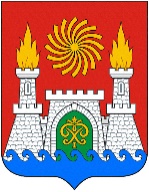 СОБРАНИЕ ДЕПУТАТОВ ВНУТРИГОРОДСКОГО РАЙОНА«ЛЕНИНСКИЙ РАЙОН» ГОРОДА МАХАЧКАЛАРЕШЕНИЕ«07» октября 2021 г.                                                                                                            №8-2Об  утверждении Положения о порядке ведения Реестра муниципального имущества внутригородского района «Ленинский район» г. Махачкалы В соответствии с Гражданским и Бюджетным кодексами Российской Федерации, Федеральным законом «Об общих принципах организации местного самоуправления в Российской Федерации» от 6.10.2008г.                        №131-Ф3, Законом Республики Дагестан «О местном самоуправлении в Республике Дагестан» от 29.12.2004 г. № 43 и Уставом внутригородского района «Ленинский район» г. Махачкалы Собрание депутатов внутригородского района «Ленинский район» г. Махачкалы                                     Р Е Ш А Е Т: Утвердить Положение о порядке ведения Реестра муниципального имущества внутригородского района «Ленинский район» г. Махачкалы» (прилагается).Настоящее решение подлежит опубликованию в газете «Махачкалинские известия» и в сети «Интернет» на официальном сайте Администрации внутригородского района «Ленинский район»                                      г. Махачкалы www.ленинский 05.рф3.   Настоящее решение вступает в силу со дня его официального опубликования.Глава внутригородского района «Ленинский район» г. Махачкала                                             М. Алхасов Председатель Собрания депутатов внутригородского района «Ленинский район» г. Махачкала                                              С. АнатоваУТВЕРЖДЕНОРешением Собрания депутатов внутригородского района «Ленинский район» г. Махачкалыот «07» октября 2021 г.  №8-2ПОЛОЖЕНИЕо порядке ведения реестра муниципального имущества внутригородского района «Ленинский район» г. МахачкалыI. Общие положения
1.1. Настоящее Положение определяет основные цели и порядок формирования и ведения Реестра муниципального имущества  внутригородского района «Ленинский район» г. Махачкалы (далее по тексту - Реестра), состав и перечень регистрируемой информации об объектах учета, порядок ее сбора и обработки, полномочия и ответственность организаций, участвующих в создании Реестра.
1.2. Положение разработано на основании:
Гражданского кодекса РФ;Постановление Верховного Совета РФ от 27.12.1991 N 3020-1 (ред. от 24.12.1993) "О разграничении государственной собственности в Российской Федерации на федеральную собственность, государственную собственность республик в составе Российской Федерации, краев, областей, автономной области, автономных округов, городов Москвы и Санкт-Петербурга                         и муниципальную собственность";Постановление Президиума Верховного Совета РД от 10.03.1993 (ред. от 26.02.2009) «О разграничении государственной собственности в Республике Дагестан на федеральную, государственную и муниципальную собственность»;
пункта 11 статьи 154 Федерального закона от 22.08.2004 г. (в редакции                      от 03.08.2018 г.) «О внесении изменений в законодательные акты Российской Федерации и признании утратившими силу некоторых законодательных актов Российской Федерации в связи с принятием Федерального закона от 06.10.1999 N 184-ФЗ (ред. от 16.10.2019) «Об общих принципах организации законодательных (представительных) и исполнительных органов государственной власти субъектов Российской Федерации» и Федерального закона от 6 октября 2003 года N 131-ФЗ "Об общих принципах организации местного самоуправления в Российской Федерации»; 
распоряжения Госкомимущества Российской Федерации РФ от 05.02.1993№ 217-р «Об упорядочении процесса учета и разграничения прав собственности на нежилые помещения» (с изменениями от 26.02.1993                      № 364-р и от 17.05.1993 № 842-р);
Федерального закона «Об общих принципах организации местного самоуправления в Российской Федерации» от 06.10.2003 № 131-ФЗ;
Положения   об   учете   федерального   имущества,   утвержденного постановлением Правительства Российской Федерации от 16.07.2007                       № 447 «О совершенствовании учета федерального имущества».
1.3. Основными целями ведения Реестра является организация единой системы учета, по объектной регистрации, отражения воспроизводства и движения имущества, находящегося в муниципальной собственности внутригородского района «Ленинский район» г. Махачкалы (далее по тексту - муниципального имущества).
1.4. Держателем Реестра является Отдел экономического анализа и финансового планирования Администрации района (далее - Отдел).                        Отдел осуществляет формирование и ведение реестра муниципального имущества.II. Структура Реестра
2.1. Реестр представляет собой утвержденный и оформленный в порядке, определенном настоящим Положением, перечень объектов, входящих в состав муниципального имущества, с присвоением каждому объекту индивидуального (реестрового) номера.
Вся муниципальная собственность, за исключением денежных средств внутригородского  бюджета и внебюджетных фондов, подлежит по объектному учету в Реестре.
2.2 Реестр включает в себя 4 основных базы данных, которые содержат следующую информацию:
об объектах муниципального имущества, входящих в состав местной казны внутригородского района «Ленинский район» г. Махачкалы;
об объектах муниципального имущества, закрепленных за муниципальными учреждениями на праве оперативного управления;
об объектах муниципального имущества, выбывших из муниципальной собственности.
2.3. В базе данных об объектах муниципального имущества, входящих в состав местной казны внутригородского района «Ленинский район»                        г. Махачкалы (далее по тексту - база местной казны), объектами учета является муниципальное имущество, т.е. индивидуально определенные движимые и недвижимые вещи, включая ценные бумаги, предприятия как имущественные комплексы, имущественные права и объекты интеллектуальной собственности, за исключением средств местного бюджета, незакрепленное за муниципальными  учреждениями.
В базе данных об объектах муниципального имущества, закрепленных за муниципальными учреждениями на праве оперативного управления (далее по тексту - база муниципальных учреждений), объектами учета являются комплексы движимого и недвижимого имущества, находящиеся во владении, пользовании и распоряжении муниципальных учреждений Администрации внутригородского района «Ленинский район» г. Махачкалы по договорам о закреплении муниципального имущества на праве оперативного управления.

В базе данных об объектах муниципального имущества выбывших из собственности внутригородского района «Ленинский район» г. Махачкалы объектами учета является имущество, исключенное из реестра по различным основаниям (приватизация, ликвидация, отчуждение и т.д.)
2.4. База местной казны содержит в себе следующие разделы:
2.4.1. Раздел учета имущества, используемого для обеспечения деятельности органов местного самоуправления, где объектами учета являются различные виды имущества, предназначенные для этой деятельности, включая здания, сооружения, оборудование, инвентарь, сырье, продукцию и т.д.2.4.2. Раздел учета объектов движимого имущества, где объектами учета являются:
машины, станки, иное оборудование;
запасы сырья и материалов;
имущественные права внутригородского района;
объекты интеллектуальной собственности;
2.5. База имущества, закрепленного за муниципальными учреждениями на праве оперативного управления, содержит в себе следующие разделы:
2.5.1.Раздел учета имущества муниципальных учреждений.III. Сведения, подлежащие занесению в Реестр
3.1. Сведения об объектах учета в Реестре представляют собой основные характеристики муниципального имущества и определяются на основании:
документов бухгалтерской отчетности предприятий и учреждений;
данных технической инвентаризации и государственной регистрации;
утвержденных планов приватизации, решения об условиях приватизации;
договоров купли-продажи;
договоров о закреплении имущества на правах хозяйственного ведения и оперативного управления;
договоров о передаче имущества в аренду (имущественный наём) и другие виды пользования;
иных договоров о передаче имущества и документов, подтверждающих сведения о принадлежности, составе и стоимости имущества.
3.2. При учете объектов муниципального имущества, входящего в состав местной казны, в базу местной казны вносятся сведения:
о составе (наименование, количество, назначение) имущества;
о времени изготовления имущества;
об основании, времени, способе и финансовых источниках приобретения имущества в муниципальную собственность;
о государственной регистрации прав муниципального имущества на недвижимое имущество;
о стоимости имущества (на момент приобретения и по результатам ежегодной переоценки);
о решениях по передаче имущества в пользование, других актах распоряжения имуществом, в том числе влекущих исключение имущества из состава местной казны и его возврат в казну.
3.3. При учете объектов муниципального имущества, закрепленных за муниципальными учреждениями на праве оперативного управления, в базу муниципальных учреждений вносятся сведения:
идентифицирующие юридическое лицо (о государственной регистрации учреждения, о его реорганизации и ликвидации, данные о договоре о закреплении имущества и др.);
о недвижимом имуществе, находящемся во владении, пользовании и распоряжении муниципального учреждения в текущем квартале финансового года, включающие в себя по объектный перечень имущества, время приобретения имущества в муниципальную собственность, данные о государственной регистрации прав муниципального имущества на недвижимое имущество, сведения о стоимости каждого объекта, а также данные об актах распоряжения (в т.ч. списания) объектами с указанием на соответствующие решения и договоры;
составе и стоимости движимого имущества, находящегося во владении, пользовании и распоряжении муниципального учреждения на начало текущего финансового года, включая имущественные права.
3.4. При учете объектов муниципального имущества, внесенных в уставные капиталы хозяйственных обществ и некоммерческих организаций в базу данных, вносятся сведения:
идентифицирующие юридическое лицо (о государственной регистрации предприятия, о его реорганизации и ликвидации, данные о договоре передачи имущества в виде муниципальной доли в уставной капитал);
о составе и стоимости имущества, переданного в уставной капитал хозяйственного общества или некоммерческой организации, а также данные об распоряжения объектами с указанием на соответствующие решения и договоры.
3.5. При учете объектов муниципального имущества, выбывших из муниципальной собственности, в базу данных вносятся сведения:
о составе, стоимости и первоначальном целевом назначении имущества, выбывшего из муниципальной собственности;
данные об актах регламентирующих исключение соответствующих объектов из реестра.
3.6. Сведения по объектам, подлежащим учету, в реестре вносятся согласно карт учета соответствующего имущества (Приложения).IV. Порядок ведения реестра
4.1. Ведение Реестра означает выполнение следующих процедур:
включение объекта в Реестр;
внесение в Реестр изменившихся сведений об объекте;
исключение объекта из Реестра.
4.2. Включение объекта в Реестр означает первичное внесение в Реестр сведений, предусмотренных разделом III настоящего Положения.
4.3. Внесение изменений в Реестр производится по факту изменений характеристик юридического лица, за которым закреплено или которому переданы право пользования (владения и пользования, владения, пользования и распоряжения) муниципальным имуществом, а также по факту движения муниципального имущества (изменение балансовой принадлежности, заключение, изменение и расторжение договоров о закреплении имущества на праве хозяйственного ведения или оперативного управления, договоров аренды (имущественного найма), безвозмездного пользования, доверительного управления, мены, дарения, залога и пр., а также приобретение, переоценка).
4.4. Исключение объекта из Реестра означает прекращение наблюдения за объектом в связи с изменением его собственника или списанием имущества. Сведения об исключаемых из реестра объектах сохраняются в Реестре с указанием основания, времени и способа исключения объекта.
4.5. Основаниями для включения, исключения объектов из Реестра, внесения изменений в Реестр являются:
Закон или иной законодательный акт РФ;
Указ или распоряжение Президента РФ, постановление Правительства РФ или иной, принятый надлежащим образом акт исполнительно-распорядительного федерального органа государственной власти;
Закон или иной законодательный акт РД;
постановление Правительства РД или иной, принятый надлежащим образом акт исполнительно-распорядительного органа государственной власти РД;
постановление или распоряжение Главы Администрации внутригородского района «Ленинский район» г. Махачкалы;
вступившее в законную силу решение арбитражного суда;
заключенные в установленном порядке договоры купли-продажи, мены, дарения, долевого участия в строительстве и пр., а также учредительные документы юридических лиц;
иные законные основания.
4.6. При наличии одного или нескольких из указанных в п. 4.5 настоящего Положения оснований, возникших в порядке, предусмотренном действующим законодательством и актами органов местного самоуправления внутригородского района «Ленинский район»                                   г. Махачкалы, Администрация района принимает решения о включении, исключении объектов из Реестра, внесении изменений в Реестр и осуществляет соответствующие процедуры.
4.7. Состав и порядок предоставления документов, содержащих сведения для внесения их в Реестр муниципального имущества, а также порядок выдачи выписок из реестра определяется действующим законодательством, актами органов местного самоуправления внутригородского района «Ленинский район» г. Махачкалы, регулирующими отношения по формированию муниципального имущества, его закреплению в хозяйственном ведении и оперативном управлении или передаче в пользование (владение и пользование; владение, пользование и распоряжение).
4.8. Пользователями данных Реестра в порядке, установленном распоряжением Администрации  района могут являться органы государственной власти РД, органы местного самоуправления внутригородского района «Ленинский район» г. Махачкалы, налоговые, статистические, правоохранительные органы, заинтересованные в получении данных о муниципальном имуществе, находящемся во владении, пользовании и распоряжении юридических и физических лиц на территории внутригородского района «Ленинский район» г. Махачкалы. Пользователями данных Реестра могут быть иные юридические и физические лица в соответствии с действующим законодательством.V. Порядок закрепления объектов в муниципальные имущества при их передаче из государственной собственности в муниципальную
5.1. Администрация района разрабатывает перечни объектов, подлежащих передаче в муниципальную собственность в порядке разграничения государственной собственности на государственную и муниципальную согласно действующему законодательству и актам органов местного самоуправления внутригородского района «Ленинский район»                               г. Махачкалы.
Глава Администрации внутригородского района «Ленинский район»                      г. Махачкалы  своим постановлением утверждает перечни объектов, подлежащих передаче в муниципальную собственность.
Утвержденные и оформленные в указанном порядке перечни объектов представляются в двух экземплярах в орган исполнительной власти Республики Дагестан по управлению государственным имуществом Республики Дагестан. 
Если по истечении двухмесячного срока с момента регистрации перечня в органе исполнительной власти Республики Дагестан по управлению государственным имуществом Республики Дагестан им не было принято решение об исключении из перечня каких-либо объектов, они считаются переданными в муниципальную собственность и Собрание депутатов внутригородского района «Ленинский район» г. Махачкалы своим решением включает объекты в Реестр. Срок исчисляется в соответствии с действующим Гражданским кодексом РФ.
5.2. Согласно действующему законодательству по инициативе органов местного самоуправления или органов государственной власти РД может осуществляться безвозмездная передача объектов государственной собственности в муниципальную.
Для осуществления такой передачи Администрация внутригородского района «Ленинский район» г. Махачкалы составляет перечень объектов, предполагаемых к передаче в муниципальную собственность, экономическое обоснование возможности содержания объектов за счет средств местного бюджета и обоснование необходимости передачи объектов в муниципальную собственность, утверждаемые Решением Собрания депутатов внутригородского района «Ленинский район» г. Махачкалы.
Формы перечня объектов и экономического обоснования определяются и утверждаются распоряжением. Решение о передаче объектов государственной собственности в муниципальную собственность оформляется постановлением Народного Собрания РД. На основании вышеуказанного Постановления Народного Собрания РД оформляется договор безвозмездной передачи объекта (ов) государственной собственности РД в муниципальную, который является основанием для включения, передаваемого (ых) объекта (ов) в Реестр муниципального имущества.
Передача объекта (ов) производится в течение 30 дней с момента подписания договора с оформлением соответствующего акта приема-передачи.
Решение об отказе в передаче объектов в муниципальную собственность оформляется постановлением Правительства РД или постановлением Народного Собрания РД. Орган местного самоуправления внутригородского района «Ленинский район» г. Махачкалы вправе оспорить в суде отказ Правительства РД или Народного Собрания РД в передаче объектов государственной собственности в муниципальную в случае, если эти объекты необходимы для выполнения предусмотренных законом функций местного самоуправления.VI. Права и обязанности Администрации внутригородского района «Ленинский район» г. Махачкалы при формировании и ведении Реестра                                  
6.1. Порядок приема и обработки информации, представляемой в Отдел единого Реестра муниципального имущества, формы ведения баз данных Реестра и их изменение вводятся соответствующими распоряжениями Администрации внутригородского района «Ленинский район»                                         г. Махачкалы.
6.2. Необходимые для ведения Реестра информацию и документы Администрация внутригородского района «Ленинский район»                                             г. Махачкалы вправе запрашивать и получать:
у органов государственной власти РД и органов местного самоуправления;
у всех юридических (независимо от их ведомственной подчиненности) и физических лиц на территории внутригородского района «Ленинский район» г. Махачкалы (в т. ч. копии документов, подтверждающих их имущественные права);
у организаций, осуществляющих техническую инвентаризацию объектов капитального строительства  
у органа исполнительной власти РФ, осуществляющего функции регистрации прав на недвижимое имущество и сделок с ним;
у органа исполнительной власти Республики Дагестан по управлению государственным имуществом Республики Дагестан. 
6.3. Отдел цифровой экономики Администрации района несет ответственность за достоверность, полноту и сохранение базы данных Реестра, за полноту и достоверность информации, представляемой по запросам органов государственной власти, органов местного самоуправления, налоговых, статистических, правоохранительных органов, иных лиц.Республика Дагестан, г. Махачкала, пр. Гамидова,69                          (8722) 62-97-98, sobr-len@mail.ru